Supporting Information forRelationship between corrosion and nanoscale friction on a metallic glassHaoran Ma and Roland BennewitzCharacterization of the outer layer by force-distance curves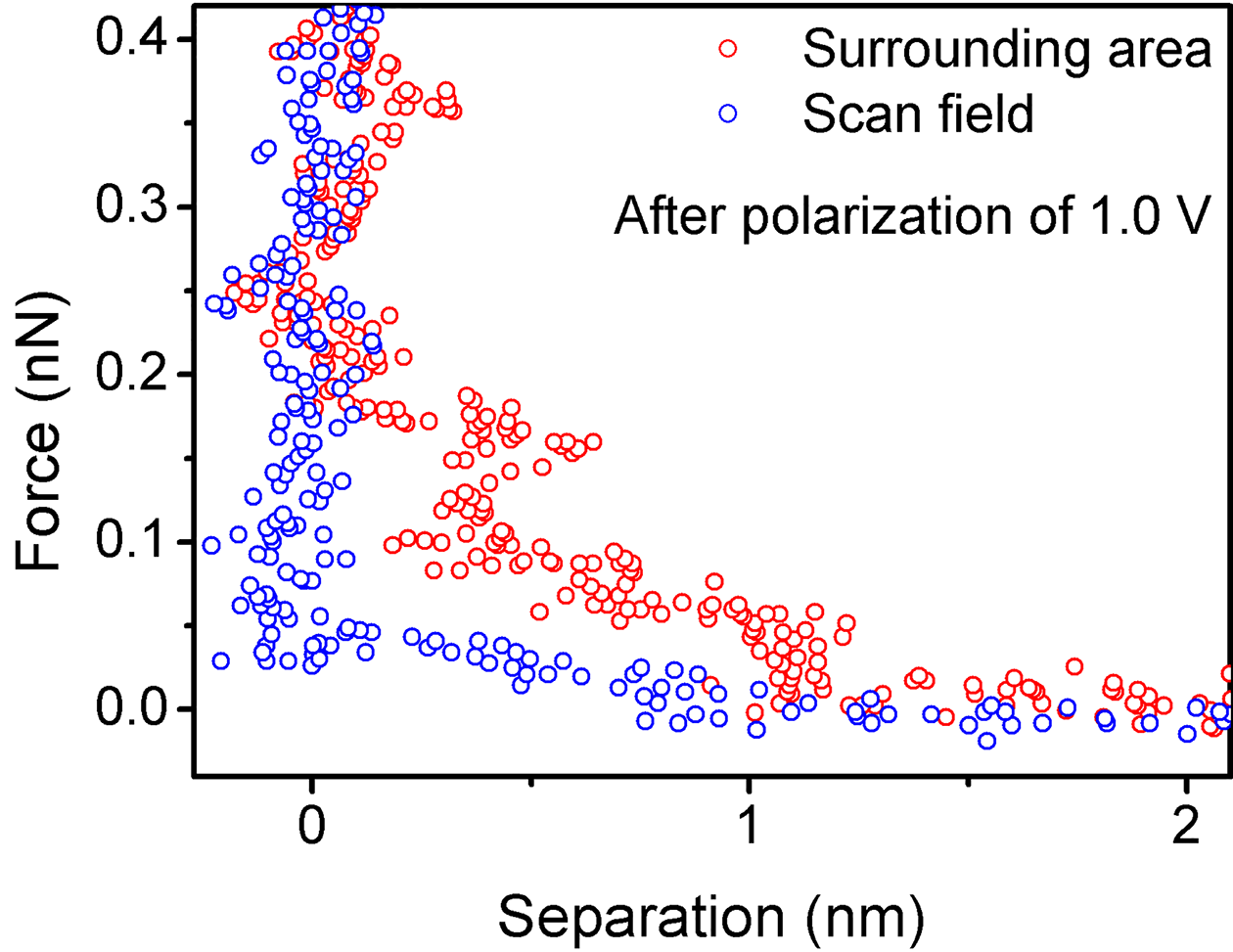 Figure S2: Force versus separation curves for the AFM tip approaching the sample surface after polarization of 1.0 V: the surrounding area and the repeatedly scanned field. The tip-sample separation was calculated by subtracting the cantilever deflection from its approach distance.